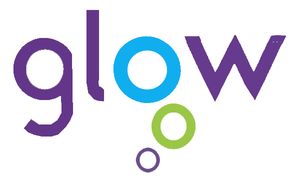 Name: Username: Password: Class: Dear Parents/Carers,Glow is the world’s first national safe and secure online community for pupils, parents and teachers. Below is your child’s GLOW username and password. They can log in to Glow by either typing in ‘Glow Scotland’ into a search engine, or by going to https://glow.rmunify.com/What is Glow?Glow is an award-winning national intranet for education, developed exclusively for Scotland’s educational community. Enhancing and supporting pupils’ learning, Glow allows pupils to learn using the tools of technology they are familiar with. In the case of any school closures in the future, pupils will be able to log into their Glow accounts to collaborate on projects with teachers and other pupils and continue their learning. Why should we use Glow? Benefits of Glow for learnersOffice 365 – Glow provides full access to Microsoft’s Office suite including: Mail, Word, PowerPoint, Excel, OneDrive, etc. Learners can download a full version of Office 365 at no cost. (see more info at https://glowconnect.org.uk/help-hub/microsoft-office-365/office-365-proplus/)G Suite – Google G Suite for Education tools such as Classroom, Drive, Docs, Hangouts, Calendar and more. These tools can be used to support learning both inside and out with the classroom.Anywhere, anytime learning – Learners can access the resources and features of Glow using any device at any time. This means that learning can continue outside the classroom on any device that is connected to the internetBeing safe and responsible onlineBefore you log on, please remember that Glow is on the internet. This means you must follow the Council’s internet policy; all pupils and parents have already signed the Glasgow Council Acceptable Use Policy (of computers and the internet) and these rules also apply to the use of Glow.  If there is any misuse of Glow then access may be removed. Parents can refer to our Online safety section of our website if they would like any advice on this area.All pupils are given a password generated by Glow. We recommend that passwords be changed to something secure and memorable by your child when they first log in. It is very important that passwords are kept secure, and we suggest that parent/s carers are aware of their child’s password and it should not be shared with friends or siblings. Passwords can be reset by contacting the school office if a child forgets it. The username will be used by pupils throughout their time at school both primary and secondary. Please visit our website https://bit.ly/bhpsglow for more information on Glow.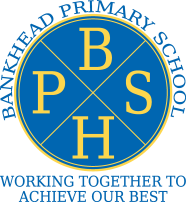 